COMMERCE AND SCIENCE COLLEGE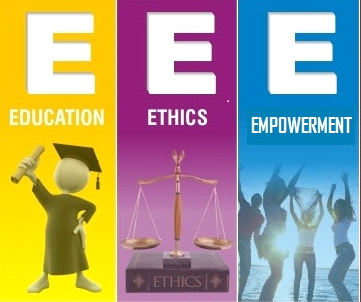 PROJECT REPORT2019-20Title of the Project –Guided By :							Submitted By :Urvashi KaushalCertificateThis is to certify that “..............Name of the candidate...................”, Roll No............................  student of BCA VI sem has carried out the project work and submitted the final report for the same titled “...........title of the project..........................................................” in partial fulfillment of Bachelor of Compuer Application, DAVV Indore for the year 2019-20. The student has worked under our guidance as directed.Signature								SignatureMs.Urvashi Kaushal					      External Guide Signature								SignatureDr.Viveka Dubey							YakutaTayyebiPrincipal								Head of departmentAcknowledgementDeclarationI “.........Name of candidate.............” student of BCA VI sem ILVA Commerce & Science College hereby declare that, I have completed the project titled “............title of the project...........” in the academic year 2019-20. I submit this project report for completion of Bachelor of Computer Application DAVV Indore.Place:  Date:Sign of student:Name:Roll no. :Address:Contact No. :	INDEXS.NO.ContentPage No.1.IntroductionVisual basicMs- AccessProject analysis2. Design Data flow diagramE – R diagram3.CodingHardware software requirementsDatabase StructureForms & Reports Code4.Conclusions5.Limitations & future scope6.References